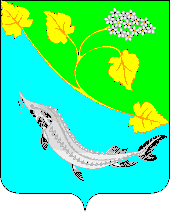 АДМИНИСТРАЦИЯЛЕНИНСКОГОМУНИЦИПАЛЬНОГО РАЙОНАВОЛГОГРАДСКОЙ ОБЛАСТИ404620, г. Ленинск, ул. В. И. Ленина, 209e-mail: ra_lenin@volganet.ruОКПО 04024109от _____________ №__________   Уважаемая Наталья Владимировна!В целях приведения в соответствие с действующим законодательством Российской Федерации, в соответствии с пунктом 4 статьи 12.1 Федерального закона от 25 декабря 2008 года N 273-ФЗ "О противодействии коррупции", с пунктом 8 статьи 7 Федерального закона от 07.02.2011 N 6-ФЗ "Об общих принципах организации и деятельности контрольно-счетных органов субъектов Российской Федерации и муниципальных образований", руководствуясь Уставом Ленинского муниципального района Волгоградской области, просим включить вопрос об утверждении Положения о представлении гражданами, претендующими на замещение муниципальных должностей в Контрольно-счетной палате Ленинского муниципального района, и лицами, замещающими муниципальные должности в Контрольно-счетной палате Ленинского муниципального района, сведений о доходах, расходах, об имуществе и обязательствах имущественного характера.Глава Ленинскогомуниципального района                                                  			    А. В. Денисов Ю. Н. Скорикова(8442) 30-63-09, (84478) 4-11-09СПРАВКАк проекту решенияНеобходимость утверждения Положения о представлении гражданами, претендующими на замещение муниципальных должностей в Контрольно-счетной палате Ленинского муниципального района, и лицами, замещающими муниципальные должности в Контрольно-счетной палате Ленинского муниципального района, сведений о доходах, расходах, об имуществе и обязательствах имущественного характера обусловлена тем, что согласно пункту 8 статьи 7 Федерального закона от 07.02.2011 N 6-ФЗ "Об общих принципах организации и деятельности контрольно-счетных органов субъектов Российской Федерации и муниципальных образований", председатели, заместители председателя и аудиторы контрольно-счетных органов, а также лица, претендующие на замещение указанных должностей, обязаны представлять сведения о своих доходах, об имуществе и обязательствах имущественного характера, а также о доходах, об имуществе и обязательствах имущественного характера своих супруги (супруга) и несовершеннолетних детей в порядке, установленном нормативными правовыми актами Российской Федерации, субъектов Российской Федерации, муниципальными нормативными правовыми актами.